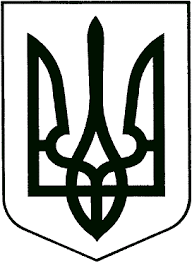 ЗВЯГЕЛЬСЬКА МІСЬКА РАДАРІШЕННЯтридцять друга сесія                                                               восьмого скликання27.04.2023			                                                                                № 820      Керуючись статтею 25, підпунктом 22 частини першої статті 26, Закону України «Про місцеве самоврядування в Україні»,  Законом України «Основи законодавства України про охорону здоров’я», статтями 89, 90 Бюджетного кодексу України, метою забезпечення якісною невідкладною стоматологічною допомогою населення Звягельської міської територіальної громади, міська радаВИРІШИЛА:1. Затвердити  Програму надання невідкладної стоматологічної допомоги жителям Звягельської міської територіальної громади на 2023 рік згідно додатку.               2. Контроль за виконанням цього рішення покласти на постійну комісію міської ради з питань соціальної політики, охорони здоров’я, освіти, культури та спорту  (Широкопояс О.Ю.)  та  заступника міського голови   Борис Н.П.Міський голова                                                                  Микола БОРОВЕЦЬДодатокдо рішення міської ради                                                                                                               від 27.04.2023 № 820ПРОГРАМА надання невідкладної стоматологічної допомоги жителям Звягельської міської територіальної громади на  2023 рік ПАСПОРТ ПРОГРАМИ                                            1. Загальні положення.Комунальне некомерційне підприємство «Стоматологічна поліклініка» Звягельської міської ради (далі — Підприємство) створено за рішенням Новоград-Волинської міської ради (далі — Засновник)      № 619  від 20.12.2018  року шляхом реорганізації (перетворення) комунального закладу «Новоград-Волинське міськрайонне стоматологічне медичне об’єднання» і є правонаступником зазначеного комунального закладу.Програма розроблена на підставі Закону України «Про місцеве самоврядування в Україні», Цивільного кодексу України, Господарського кодексу України, Бюджетного кодексу України та інших нормативно-правових актів.У Програмі визначено основні напрями надання невідкладної стоматологічної допомоги населенню міської територіальної громади, забезпечення яких сприятиме загальному здоров’ю мешканців громади.2. Мета та визначення проблем, на розв’язанняякої спрямована Програма.Метою Програми є втілення положень законодавства України щодо повного забезпечення дитячого та,  в окремих випадках, дорослого населення Звягельської міської територіальної громади безоплатною невідкладною стоматологічною допомогою.Наразі, одним з наймасовіших видів медичного обслуговування є стоматологічна допомога, яка щороку зростає.Порожнина рота є істотним відображенням стану загального здоров’я людини. Своєчасне лікування і  збереження здоров’я зубів у дитячому віці забезпечить загальний стан  здоров’я у дорослому віці.Основним медичним закладом для надання вторинної (спеціалізованої) стоматологічної медичної допомоги мешканцям населених пунктів Звягельської міської територіальної громади визначено комунальне некомерційне підприємство «Стоматологічна поліклініка» Звягельської міської ради. На даний час підприємство є профільним медичним закладом, забезпечене необхідним кадровим потенціалом та матеріально-технічною базою, має в своєму складі всі необхідні структурні підрозділи для надання кваліфікованої стоматологічної медичної допомоги. За даними статистики, 40%  дорослого та 95% дитячого населення відвідує Підприємство.За останні роки стоматологічна допомога досягла значного прогресу в плані впровадження ринкових принципів, новітніх технологій лікування та зубного протезування стоматологічних захворювань. Стоматологічна допомога стала високовартісною. Водночас значно ослабла увага до розвитку доступної стоматології, істотно зменшилась профілактична складова. Особливої уваги потребує дитяче населення громади в забезпеченні як невідкладної стоматологічної допомоги так і гарантованого мінімуму надання планової стоматологічної допомоги, що не в змозі забезпечити приватні стоматологічні заклади. Так, протягом 2022 року, КНП «Стоматологічна поліклініка» Звягельської міської ради, надавало різні медичні послуги з стоматологічної допомоги дитячому  населенню.  Кількість дитячих відвідувань у 2022році становила 10182.КНП «Стоматологічна  поліклініка» Звягельської міської ради – один потужний медичний заклад, надавач усього спектру медичної дитячої допомоги стоматологічного профілю, який включає в себе профілактику та лікування захворювань зубів, захворювань слизової оболонки порожнини рота та хірургічної патології у дітей.3. Основні напрямки діяльності та заходи ПрограмиОсновними напрямками діяльності та заходами Програми є надання безоплатною стоматологічної допомоги дитячому та дорослому населенню при звернені з гострим болем, а також проведення хірургічної допомоги дитячому населенню (видалення молочних зубів) без використання дороговартісних матеріалів.Невідкладна стоматологічна допомога безкоштовно надається лише жителям Звягельської міської територіальної громади, за умови пред’явлення відповідних підтверджуючих документів.  4. Очікувані результати    Виконання програми дасть можливість:- Створення умов для втілення права на доступність до стоматологічної допомоги та інших прав людини у галузі охорони здоров’я, підвищення рівня стоматологічного здоров’я населення громади, зменшення інтенсивності і поширеності стоматологічних захворювань.- Покращання якості профілактики та лікування стоматологічних захворювань дитячому населенню Звягельської МТГ.- Підвищення рівня задоволеності населення стоматологічними послугами.- Підвищення рівня кваліфікації медичних працівників.5. Фінансове забезпеченняФінансове забезпечення Програми відбувається за рахунок коштів  міського бюджету Звягельської міської територіальної громади відповідно Додатку 1. Додаток 1Фінансове забезпечення ПРОГРАМИнадання невідкладної стоматологічної допомоги жителям Звягельської міської територіальної громади на  2023 рікСекретар міської ради                                                        Оксана ГВОЗДЕНКОПро затвердження Програми
надання невідкладної стоматологічної допомоги жителям Звягельської міської територіальної громади на  2023 рік 1.Ініціатор розроблення ПрограмиВідділ з питань охорони здоров’я та медичного забезпечення Звягельської міської ради2.Розробник ПрограмиВідділ з питань охорони здоров’я та медичного забезпечення  Звягельської міської ради, КНП  «Стоматологічна поліклініка» Звягельської міської ради3.Відповідальний виконавець ПрограмиВідділ з питань охорони здоров’я та медичного забезпечення  Звягельської міської ради, КНП  «Стоматологічна поліклініка» Звягельської міської ради4.Учасники ПрограмиКНП «Стоматологічна поліклініка» Звягельської міської ради5.Термін реалізації Програми2023 рік6.Перелік бюджетів, які беруть участь у виконанні Програми Державний, бюджети територіальних громад та інші кошти, не заборонені чинним законодавством7.Загальний обсяг фінансових ресурсів, необхідних для реалізації Програми, з урахуванням потреби на 2023 рік, всьогоВ межах фінансових можливостей бюджету міської територіальної громади та власних надходжень КНП «Стоматологічна поліклініка» Звягельської міської радиз/пНазва напряму діяльності (пріоритетні завдання)Перелік заходівСтрок виконання заходуДжерела фінансуванняОрієнтовні обсяги фінансування (вартість), тис. грн.1Видатки на оплату праці   медпрацівників Надання невідкладної стоматологічної допомоги  дитячому та дорослому  населенню міської територіальної громади2023р.Кошти бюджету міської територіальної громадиВ межах фінансових можливостей бюджету міської територіальної громади2Придбання медикаментів та перев’язувальних матеріалівНадання невідкладної стоматологічної допомоги  дитячому та дорослому  населенню міської територіальної громади2023р.Кошти бюджету міської територіальної громадиВ межах фінансових можливостей бюджету міської територіальної громади